Institutional Health and Safety Policy   Summary This policy defines, in overall terms, those principles accepted by the University as essential in promoting the health, safety and well-being of the Edge Hill community and others who may come into contact with the University or our activities.Glossary of Terms N/APurpose The safety and wellbeing of our staff, students and visitors is of fundamental importance to the University and an integral part of developing a successful future. The purpose of this policy is to set out the arrangements that the University has in place to ensure suitable management of health and safety.Policy StatementThe safety and wellbeing of all our staff, students and visitors is of fundamental importance to the University and an integral part of developing a successful future.Edge Hill University’s declared policy is: “To deliver and maximise performance improvements within health and safety management, creating the conditions for a successful future for our studentsIn order to meet our responsibilities, Edge Hill University will:Demonstrate best practice through compliance with relevant current and foreseeable statutory regulations and implementing further measures to adhere with recognised best practice relating to health and safety management, Educate, train and motivate our staff, students and visitors to work in a safe and responsible manner and to actively participate in developing our management process and initiatives,Pro-actively monitor our performance through regular audit, process review and the development of clear key performance indicators to demonstrate continual improvement in these areas.Manage risk with a view to ensuring the potential for harm or ill health is minimised.The University has established representative forums to facilitate participation and  consultation on safety management issues, to review our performance in these areas and identify appropriate initiatives to ensure these responsibilities are met. . 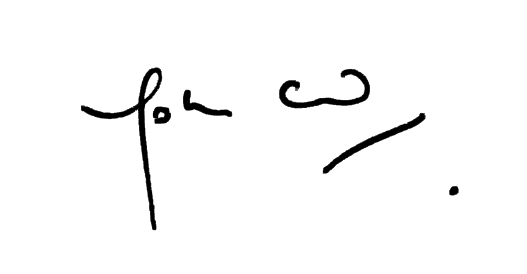 Dr. John CaterVice-ChancellorMay 2023General StatementThis policy defines, in overall terms, those principles accepted by the University as essential in promoting the health, safety and well-being of the Edge Hill community1 and others who may come into contact with the University or our activities.Specifically, this policy will:Describe how we aim 'to deliver and maximise performance improvements within safety management' and create the conditions for doing so,Apply to all academic and service areas,Be compliant with legal and other requirements relevant to health and safety,Will be reviewed and revised as necessary, on a minimum annual basis.The subsequent sections of the policy state, in general terms, both the organisational structure responsible for effectively managing safety matters, and those arrangements in place for implementing this policy.The organisation and arrangements for managing these aspects are particular to each Faculty and Service Area. Consequently, these are detailed in the specific subject and service area documentation.1 This term encompasses our employees, students and visitors (including contractors) who may be engaged within the activities of Edge Hill University.Management ResponsibilitiesBoard of GovernorsUnder the requirements of the Health and Safety at Work Act etc. 1974 and subsequent statutory regulations, the Board of Governors are responsible, through the Vice-Chancellor, for issuing a written statement covering our general policy with respect to the health, safety and wellbeing of our staff, students and visitors.Vice-Chancellor, Deputy Vice-Chancellor and Pro Vice-ChancellorsThe Vice-Chancellor, Deputy Vice-Chancellor and Pro Vice-Chancellors are responsible for achieving the objectives of this policy. To effectively execute their responsibilities, they will:Fulfil the role as client in relation to Construction (Design and Management) Regulations,Under the terms of the University’s Asbestos Management Policy and Management Plan, and in accordance with CAR 2012, the Vice Chancellor will perform the role of ‘Duty Holder,’Ensure that the Directors and Deans, for whom they are responsible, understand and execute their individual responsibilities for safety management, and that the requirements of applicable legislation are met,Advise the Board of Governors of the resources required to comply with statutory requirements and make adequate arrangements for doing so,Facilitate and encourage appropriate consultation between senior management, trade unions, representatives of the Edge Hill community and, where necessary, specialist advisors prior to the introduction of any changes that may affect safety or health,Implement the arrangements that are necessary to ensure that key role holders appointed under statutory regulations e.g. health and safety representatives, first aiders, emergency coordinators etc. can effectively carry out the functions required of them,Maintain an appropriate management system to demonstrate compliance with applicable statutory duties, codes of best practice through continuous monitoring and review,Introduce and maintain suitable communication channels to disseminate information relating to safety and environmental management and raise its profile across the University,Deputy Vice Chancellor to provide assistance to the Vice Chancellor in the implementation of the University’s Asbestos Management Plan.Directors and DeansUnder the direction of the Vice-Chancellor, Deputy Vice-Chancellor and appropriate Pro Vice-Chancellor, the Directors and Deans are responsible for the effective implementation of this policy. As an integral part of their management responsibilities they will:Ensure that they, and all persons for whom they are responsible, both understand and execute their responsibilities for health and safety management,Ensure all persons, for whom they are responsible, are adequately trained to competently discharge those responsibilities (including those policies operated by other organisations within shared premises),Promote the implementation of this policy and applicable procedures by establishing an adequate programme to:Ensure that assessments of risk to safety and the environment are conducted and that adequate control measures are introduced and maintained,Conform to all applicable statutory duties and University procedures relating to the reporting of accidents and environmental incidents so that hazards may be identified and eliminated,Ensure arrangements for health and safety management are duly considered and discussed, seeking expert advice where necessary, with regard to:Current working practices and processes,Planning new activities e.g. the development of new teaching syllabuses etc.Designing or acquiring new buildings, including the procurement of plant and equipment,General housekeeping and building management, particularly in relation to fire safety. Provide adequate and appropriate information, instruction, training and supervision, as may be necessary, to ensure the safety and wellbeing of those under their control,Prepare and regularly review a suitable Operational Emergency Response and Business Continuity Plan, which both compliments and is consistent with the University’s Emergency Management Plan, and ensure the provision of regular briefings to staff, students and visitors on these procedures,Review the effectiveness of this policy and advise the Vice-Chancellor of any changes they consider necessary on any matters in breach of statutory requirements which cannot be effectively dealt with by them, Ensure individuals are appointed to key roles in relation to health and safety that have the necessary skills, knowledge, and competence to carry out these roles. Heads of Department / Subject and Line ManagersAll Heads of Department / Subject and Line Managers are responsible for the adoption of this policy within their areas of control. To achieve this, they will:Ensure appropriate safety information is provided for staff, students and visitors,Nominate appropriate staff to fulfil specific roles with relation to safety management i.e. fire wardens, first aiders etc.,Respond appropriately to any matter brought to their attention by persons for whom they are responsible,Ensure that they, and all persons reporting to them, understand and execute their responsibilities under this policy, and all are adequately trained to enable successful implementation of the safety management system,Ensure all applicable statutory regulations, codes of best practice and University policies are adhered to, and where not these are challenged,Develop and adhere with safe working practices to ensure the safety and wellbeing of the Edge Hill community and protect our environment,Assess the safety and environmental risks associated with departmental activities through suitable and sufficient risk assessment, ensuring adequate control measures are introduced, maintained and regularly reviewed,Liaise with the Facilities Management Department in order to co-ordinate the University’s safety audit programme for their department, fully co-operating with that process and acting on findings,Review their departmental practices and inspect their operational areas on a regular basis to maintain a safe environment,Provide adequate and appropriate personal protective equipment (PPE), where identified through the risk assessment process, including training it its correct use,Ensure all plant and equipment is procured and provided to facilitate safe working practices with consideration of the environmental impact it may have,Seek specialist, expert advice on any health, safety and environmental matters for which clarification or assistance is required,Notify the appropriate Director or Dean of any breach of statutory requirements which cannot be dealt with effectively,Advise the Director or Dean of those resources required to make adequate arrangements for safety  management,Ensure danger to members of the Edge Hill community or risks to our environment are avoided,Ensure that all accidents and near misses are investigated and any findings acted upon.Health and Safety CommitteeThis forum has a key role in the development of health and safety management practices, and its objectives are summarised within the following modus operandi:Act as the decision-making forum for matters brought to the Committee. This includes any items escalated from the other HSE committees and forums across the University,Promote a positive health and safety culture across the University, Support all areas of the University in effectively managing their safety responsibilities and, thereby fulfilling their statutory obligations,Advise the Vice-Chancellor, Deputy Vice-Chancellor, Pro Vice-Chancellors and Board of Governors on matters relating to safety and health policies, procedures and management processes,Provide a platform for consultation and discussion on safety matters including issues relating to health and wellbeing,Monitor and review the impact of legislative requirements and recommend changes to appropriate bodies such as changes to this policy, as may be necessary,Consider reports from external bodies e.g. Health and Safety Executive, Environment Agency etc.,Monitor and review the performance of departments in relation to safety management by considering reports from, for example, internal audits, , safety inspections and statistical data relating to accidents and environmental incidents,Review the effectiveness of safety training and its provision across the University.Director of Facilities ManagementIn addition to those responsibilities outlined within the Directors / Deans section, this role has additional specific responsibilities with relation to safety management including:Developing and monitoring the Health and Safety Strategy for the university, ensuring that plans are in place to deliver the aims and objectives of the strategyAppointment of competent persons to provide health and safety assistance in accordance with Regulation 7 of the Management of Health and Safety at Work Regulations (1999),Ensure, so far as is reasonably practicable, that all contractors engaged by the University conduct their work in accordance with current legislative requirements and applicable University policies to assist the University in meeting our objectives,Fulfil the role and duties of the 'responsible person', with specific reference to the Regulatory Reform (Fire Safety) Order, including the development, implementation and monitoring of the University's fire safety strategy,Ensure that appropriate University-wide policies and procedures are developed in relation to asbestos management and are adhered to,Ensure a structure is established which ensures key responsibilities are allocated at the appropriate level, with particular emphasis on the management of the Asbestos, Construction Management and Fire Safety, Escalate any breach of legislation or policy to the University Directorate,Assume the role of ‘Duty Holder’ in relation to Legionella. Human Resources DepartmentThe Human Resources Department in liaison with the University's Health and Safety Manager is responsible for ensuring the provision of appropriate health and safety awareness training, liaison with Occupational Health experts and assisting in the development of the health and wellbeing aspects of the University's sustainable development strategy.Occupational Health is sought when required to work collaboratively with partners across the University to assist in the delivery of a strategic and cohesive approach to staff health and well-being. This is in line with relevant health and safety legislation.1.8 Departmental Health and Safety RepresentativesDepartmental Health and Safety Representatives will be appointed by the Heads of Department / Service and their primary function will be to represent their respective area(s) at the University's Health and Safety Committee.They will play an integral role in the effective management of health and safety through active participation within the safety audit and workplace inspection processes, in accordance with the University's Health and Safety Representatives' Charter.1.9 Fire WardensFire Wardens will be nominated by the Heads of Department / Service and have primary responsibility for coordinating controlled evacuations of a designated building. This is a key role is assisting the University to execute an effective building evacuation strategy..1.10 All Supervisory StaffAll staff with supervisory responsibilities (for example Supervisors, Senior Technicians, etc.) will:Be fully familiar with this policy and any other policies and procedures relating to health and safety management, understanding and applying them within all areas of their responsibility,Ensure that their staff operate in accordance with this policy, as relevant to their work,Ensure that they and their staff are trained in the principles, operations and are knowledgeable of the emergency procedures necessary for protecting their safety and the environment,Ensure that their staff have received appropriate training, instruction and supervision to undertake the tasks required of them,Respond appropriately to any matter brought to their attention by persons for whom they are responsible,Ensure that all accidents and near misses are investigated and any findings acted upon.1.11 All University StaffThe Health and Safety at Work Act etc. 1974 states that everyone has a responsibility for safety.  It is important that everyone understands and acknowledges the extent of their responsibilities, specifically that they:Shall familiarise themselves with this and other applicable University policies including departmental procedures of the areas in which they are employed,Shall acknowledge their individual responsibility:To take all reasonable care for the health and safety of themselves and of any other person who may be affected by their acts or omissions,To co-operate with the University, so far as is necessary, to enable it to comply with its legislative duties with regards to safety management,Shall promptly report all accidents, dangerous occurrences or environmental incidents to their supervisor / line manager,Shall report any unsafe practices and systems of work or conditions which they consider may create risks to their own health and safety or danger to the environment,Shall not, intentionally or recklessly, interfere with or misuse anything provided by the University in the interests of health, safety or wellbeing,Shall comply with all instructions, written and oral, provided to ensure their personal safety, the safety of others and protect the environment,Shall attend training courses required to comply with statutory regulations, and develop the individual's safety competency, as appropriate to their role,Shall, at all times, correctly use personal protective clothing, equipment and devices provided in the interests of their safety,Shall maintain tools and equipment in a good, usable condition, reporting any defects to their supervisor / line manager.1.12 All StudentsAs with all members of University staff, all our students have specific legal responsibilities for safety and the protection of the environment, specifically that they:Shall at all times, whilst on Edge Hill University premises or taking part in Institutional activities, follow this and all other applicable University policies, and comply with any health and safety instructions provided to them,Shall not, without the consent of the member of staff in charge of the areas of activity: introduce any equipment for use on the University's premises, alter any fixed installations,alter or remove health and safety notices or equipment, orotherwise take any action which may create hazards for persons using the premises or other members of Edge Hill community,Shall at all times, whilst in residence within Edge Hill University property, comply with all safety procedures, as stipulated within the Student Residential Agreement and applicable codes of conduct,Shall not, intentionally or recklessly, interfere with or misuse anything provided by the University in the interests of safety or protection of the environment,Shall correctly use any personal protective clothing, as instructed and required, and shall correctly use any equipment provided in the interests of their safety,Shall conform to all instructions, written or oral, provided to ensure their personal safety, the safety of others and protect the environment,Shall maintain tools and equipment in good useable condition, reporting any defects to their lecturer / course tutor,Shall promptly report all accidents, dangerous occurrences or environmental incidents to their lecturer / course tutor and record the incident using the on-line system,1.14 Identification and communication of responsibilities for the management of health and safetyMore specific accountabilities and responsibilities for the management of specific areas of responsibility are detailed within the suite of procedures which make up the safety management system. For an individual role, these responsibilities are captured within a RASCI matrix which maps roles and their involvement in policy and procedure, identifying whether they are:Responsible – have specific responsibilities for a function of the procedureAccountable – have overall accountability for the procedure to be deliveredSupport – provide a function that supports the delivery of the procedureConsulted – should be consulted on any updates to the proceduresInformed – need to be informed of the procedure and kept up to date with any changes.The RASCI matrix will be kept up to date by the Operational Safety and Risk team within FM and uploaded to the Health & Safety wiki.Key to Relevant Documents N/AAnnexes Document ControlEndmatterInstitutional  Health and Safety Policy  2023-24  VersionDateChange AuthorSummary of ChangesV.1December 2014Francis Carragher Minor amendments to textV.2December 2015Carol JamesMinor amendments to textV.3February 2017Carol JamesMinor amendments to textV.4February 2018Health and Safety Manager Minor Revisions – Responsibilities expanded and introduction of Fire Warden role. V4.1June 2018Health and Safety ManagerMinor Revisions – Responsibilities expanded to correlate with other Institutional PoliciesV4.2April 2019Health and Safety ManagerMinor Revision – Director of Facilities Management responsibilities regarding asbestos management updatedInst H&S 8 V4.3May 2020Health & Safety ManagerDocument now uses current Institutional policy template. Minor amendments to text – reference made to the production of an Operational Emergency Response and Business Continuity Plan under role of Deans & Directors; reference to the University’s Environmental Sustainability Policy and strategy, and supervisory staff to be aware of all H&S/environmental policies and procedures.Inst H&S 8 V4.4April 2021Health & Safety ManagerReference added to the Committee being a decision-making forum on HSE matters. Facilitating consultation with trade unions on health and safety added to roles and responsibilities of VC, DVC, and PVCs. Updated wording on Occupational Health following outsourcing of service. Requirement added to regularly review the Operational Emergency Response and Business Continuity Plan.Inst H&S 8 V4.5April 2022Health & Safety ManagerMinor amendments to text. Re wording of ‘Purpose’ and first sentence of Policy Statement.Inst H&S 8V4.6May 2022Health & Safety ManagerSection added regarding ‘Identification and communication of responsibilities for the management of health and safety’.Inst H&S 8V5.0Apr 2023Health & Safety ManagerRemoval of all elements which make reference to environmental sustainability.Inst H&S 7 V5.1Jun 2023Health & Safety ManagerReference to ‘Operational Risk and Environment team’ amended to ‘Operational Safety and Risk team’.TitleInstitutional Health, Safety and Environmental PolicyVersionInst H&S V5.1Policy OwnerDirector of Facilities ManagementApproved byInstitutional Health and Safety CommitteeDate of ApprovalMay 2023Date for Review May 2024